Cardiovascular System Notes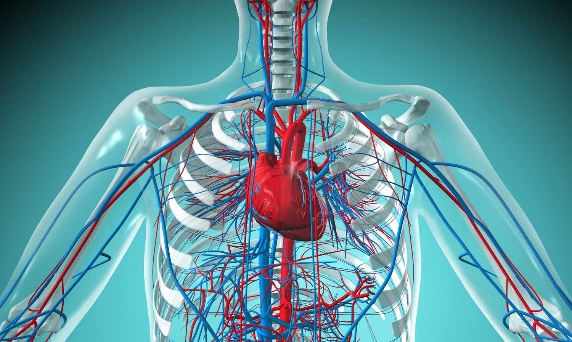 Functions of Cardiovascular System1) 2) 3) 4) Components of the Cardiovascular System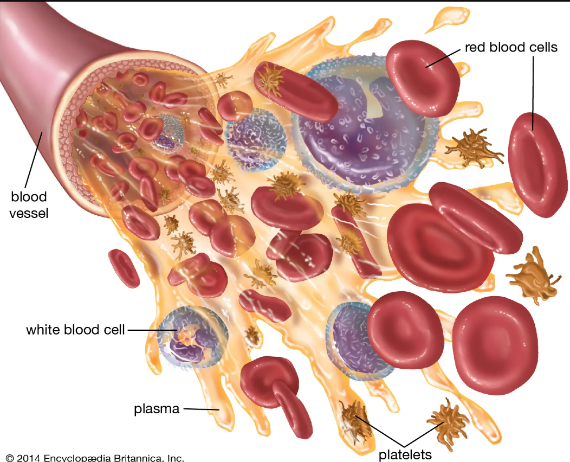 1) 2) 3) BloodBlood-2 Main Parts of Blood: _____________________ and ____________________1) Blood Cells-      	Erythrocytes-      	Leukocytes-      	Thrombocytes-2)  Plasma- 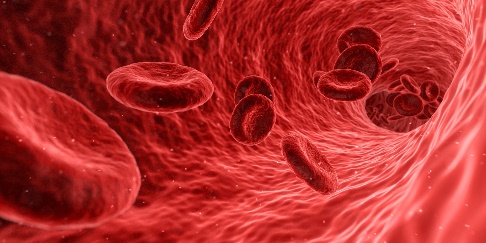 HeartHeart- Location of Heart1)2)3)Functions of the Heart1) 2)3)
4 Chambers of the Heart1)2) 3)4)Major Blood Vessels of the Heart1) 2)3)4)5)
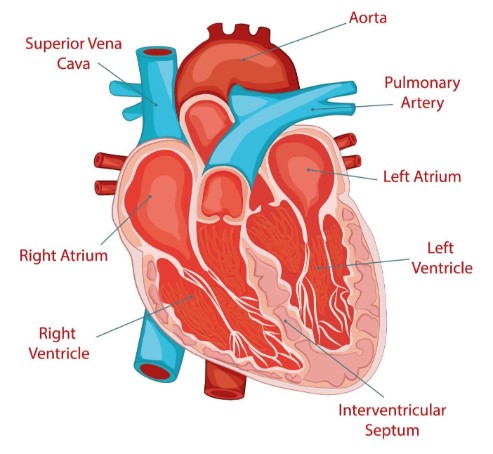 Valves of the HeartFunction-Types1) 2)3) 4)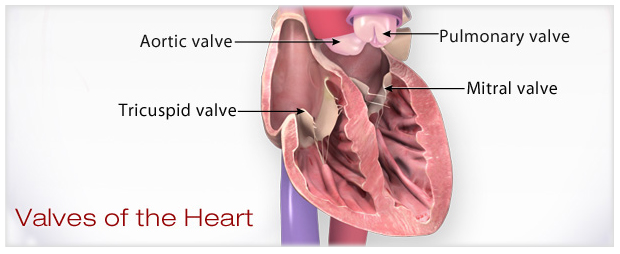 Flow of Blood 1)2)3)4)5)6)7)8) 9) 10)11)
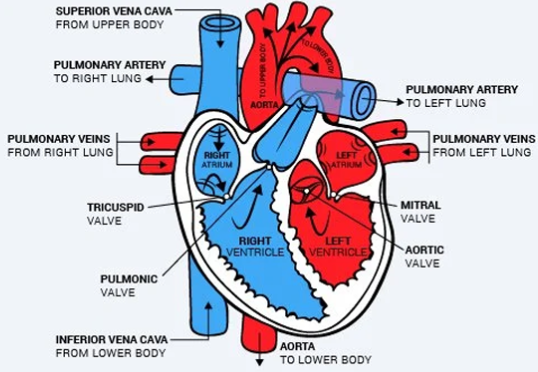 Blood Vessels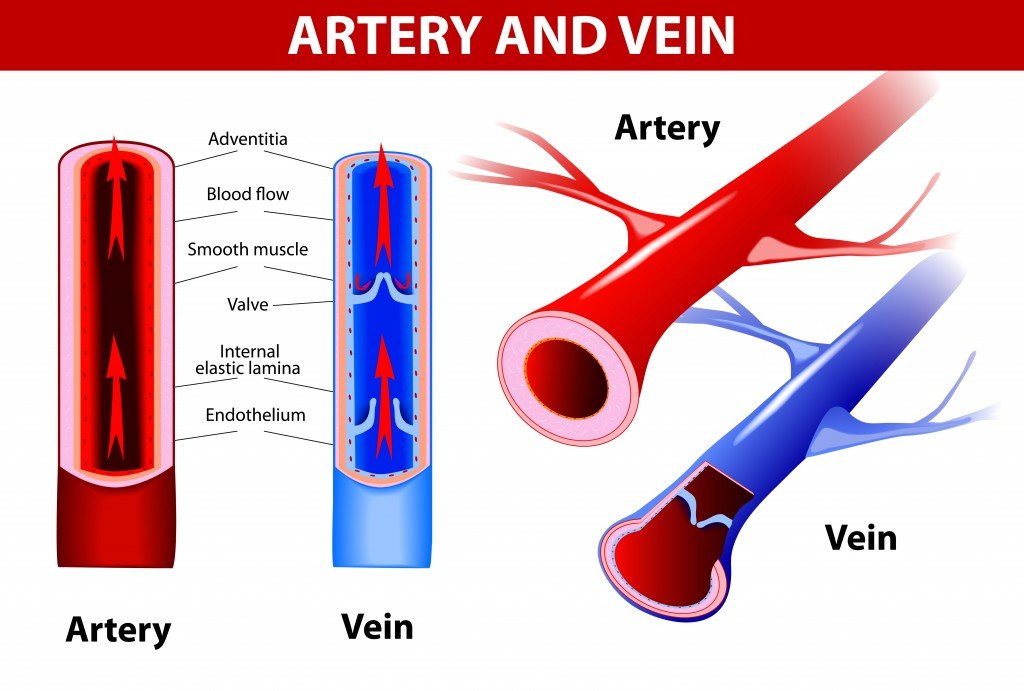 Blood vessels-Types of blood vessels1) 2)3)Arteries1) 2) 3)                     Veins 1) 2)3)Capillaries1)2)3)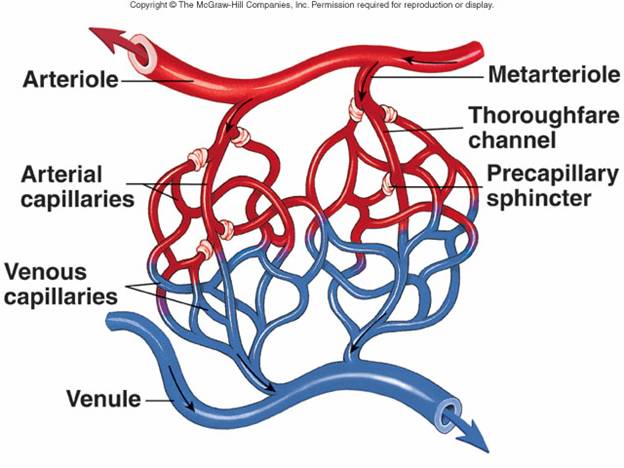 